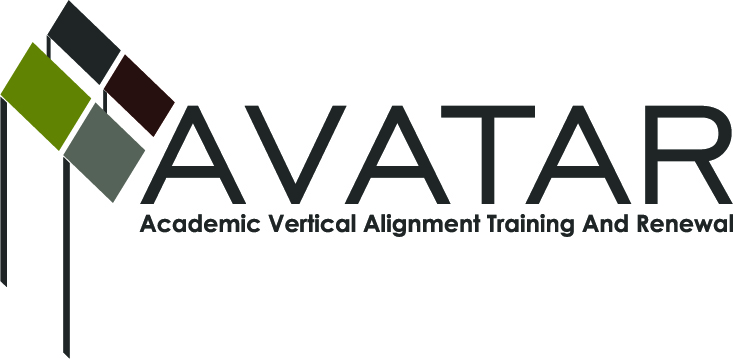 AVATAR Partnership Region: ESC 16Meeting/Session Documentation FormForm should be completed after each meeting and given to the Regional AVATAR Coordinator/FacilitatorAgenda Format Key:  P = Presentation, F = Feedback, D = Decision-Making, W = Work Group, O = Other, with explanationAVATAR Meeting MinutesMeeting Participant ListMeeting:AVATAR Team Training & PlanningAVATAR Team Training & PlanningAVATAR Team Training & PlanningAVATAR Team Training & PlanningAVATAR Team Training & PlanningMeeting Purpose:Team Orientation, Training, & PlanningTeam Orientation, Training, & PlanningTeam Orientation, Training, & PlanningTeam Orientation, Training, & PlanningTeam Orientation, Training, & PlanningDate:10-19-12Start Time:9:00 amEnd Time:11:00 amMeeting Coordinator/ Facilitator:Robin AdkinsLocation:Location:Region 16 ESCRegion 16 ESCMeeting Recorder:RAMeeting Timekeeper:Meeting Timekeeper:RARATimeTopicFormatDiscussion LeaderDesired Outcome9:00IntroductionsPRATammy Nash – Amarillo High School; Cheryl Freeman – Canyon High School; Pam Walker – Borger High School; Beth Summers – Frank Phillips College; Tammy Holmes – Amarillo College; Linda Rowland – Clarendon College (not present); Gregg Lawler – West Texas A&M University; Gwen Hicks – Region 16 ESC (not present); Robin Adkins – Panhandle P-169:05Training Module 1P/FRAUnderstand need for and purpose of AVATAR Project9:45Training Module 2P/FRADiscuss: Conley’s principles; College and career readiness.10:00Region 16 Data PowerPointP/FRADiscuss needs in our region based upon the data.10:30Review: Due Dates & Deliverables; Sample Action & Sustainability PlanP/F/DRAUnderstand expectations; Create Regional Action & Sustainability Plan for submission.10:50Next steps & potential meeting dates.P/F/DRAObtain and review: Course Profile Information; Final exam examples (IHE & HS); Numbers of students taking developmental educ. and College Algebra and success by HS.Set next meeting date.Action ItemPerson ResponsibleDue DateSubmit Regional Action & Sustainability Plan based upon team discussions.Robin AdkinsMon., Oct. 29Each IHE compile, by Amarillo HS, Borger HS, and Canyon HS, numbers of students who enroll in developmental math classes and college algebra classes, and outcomes (drops, completers, grades earned).  Bring to 11/16 meeting.Tammy Holmes, Gregg Lawler, Beth SummersFri., Nov. 16Each IHE bring syllabi and Reference Course Profile information for College Algebra to 11/16 meeting.Tammy Holmes, Gregg Lawler, Beth SummersFri., Nov. 16Bring Math CCRS for each team member to 11/16 meeting.Robin AdkinsFri., Nov. 16NotesNotesNotesDiscussions revolved around agenda items and the above action items.  Also included, for future discussions:--Discuss when it’s most appropriate for high school students to use calculators and why.--Discuss possibility of IHE teachers imbedding common questions into College Algebra pre- and post-tests for analysis.--Discuss best online location to post our team’s AVATAR information: P16 content pages?  Project Share?--Discuss IHE and HS teachers showing each other examples of pedagogy.Discussions revolved around agenda items and the above action items.  Also included, for future discussions:--Discuss when it’s most appropriate for high school students to use calculators and why.--Discuss possibility of IHE teachers imbedding common questions into College Algebra pre- and post-tests for analysis.--Discuss best online location to post our team’s AVATAR information: P16 content pages?  Project Share?--Discuss IHE and HS teachers showing each other examples of pedagogy.Discussions revolved around agenda items and the above action items.  Also included, for future discussions:--Discuss when it’s most appropriate for high school students to use calculators and why.--Discuss possibility of IHE teachers imbedding common questions into College Algebra pre- and post-tests for analysis.--Discuss best online location to post our team’s AVATAR information: P16 content pages?  Project Share?--Discuss IHE and HS teachers showing each other examples of pedagogy.NameTitleOrganization/InstitutionGregg LawlerMath InstructorWest Texas A&M UniversityBeth SummersMath InstructorFrank Phillips CollegeTammy HolmesMath InstructorAmarillo CollegePam WalkerMath TeacherBorger High SchoolCheryl FreemanMath TeacherCanyon High SchoolTammy NashMath Curriculum SpecialistAmarillo High SchoolRobin AdkinsP16 SpecialistPanhandle P16 Council/Region 16 ESC